GIUSTIFICAZIONE ASSENZE PER MOTIVI FAMILIARINON DI SALUTE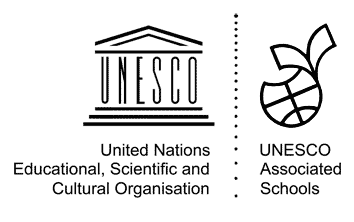 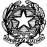 ISTITUTO COMPRENSIVO  PAOLO VI - CAMPANELLAScuola dell’Infanzia, Primaria e SecondariaPiazza Duomo, 1 – 89013 GIOIA TAURO (RC )- C.M. RCIC862004Tel. 0966/51157– C.F.91007370801E mail: // rcic862004@istruzione.itPEC:   rcic862004@pec.istruzione.itSito WEB: www.icpaolovicampanella.itIl/La sottoscritto/a_______________________ genitore dell’alunno/alunna__________________ frequentante la Classe _______ sez._____ del Plesso _______________D I C H I A R ASotto la propria responsabilità, consapevole delle conseguenze penali in caso di dichiarazioni false e mendaciche il/la proprio/a  figlio/figlia,  nel giorno/ nei giorni ___________________ non si è assentato per problemi di salute o malattia, ma per motivi familiari (specificare)   _____________________________________________________Dichiara, inoltre, che in questo periodo non ha effettuato spostamenti in zone a rischio focolai virus Covid19. Gioia Tauro______________Il Genitore______________________